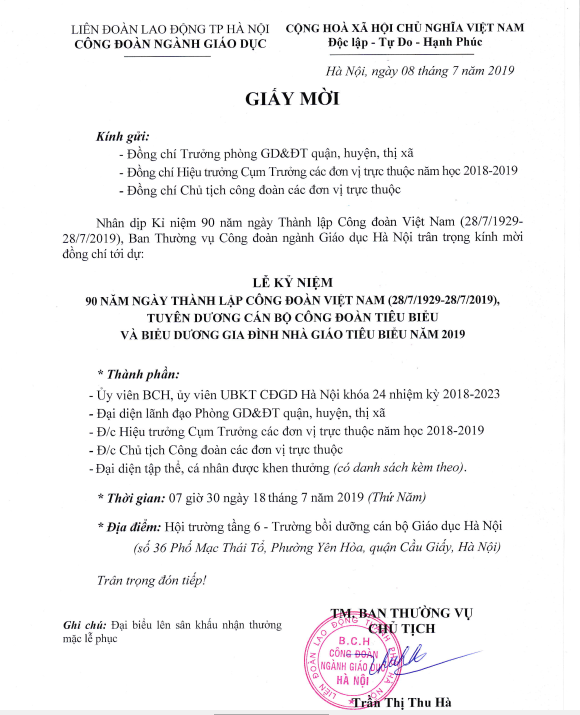 SƠ ĐỒ CHỖ NGỒI TẬP THỂ VÀ CÁ NHÂN NHẬN THƯỞNGGhi chú 1. D: Dãy ghế	    2. Dãy D1, D2: Dãy ghế dành cho đại biểu cấp trên	    3. G: Gia đình nhà giáo Thủ đô tiêu biểu (Xếp hàng tại LỐI 1 từ G1 đến G16 để lên sân khấu xếp 1 hàng theo đúng thứ tự với số nhỏ gần bục phát biểu để nhận thưởng đợt 1, sau khi nhận thưởng xong sẽ đi về LỐI1 để vào vị trí cũ)	    4. T: Người nhận giải thưởng Tranh, V: Người nhận giải thưởng Văn nghệ (Xếp hàng tại LỐI 2, T trước, V sau để lên sân khấu xếp 1 hàng theo đúng thứ tự với số nhỏ xa bục phát biểu nhận thưởng đợt 2, sau đó về LỐI 2 vào vị trí cũ)	    5. C: Cán bộ công đoàn tiêu biểu (Số lẻ xếp hàng ở LỐI 1, số chẵn xếp hàng ở LỐI 2 để đọc đến tên sẽ đi thường lên sân khấu nhận thưởng gồm hoa dây và Giấy chứng nhận, sau đó lùi về sát phông chính chờ chụp ảnh tổng thể 35 đ/c cùng các đ/c Lãnh đạo).		SÂN KHẤUD1LỐI ĐI 1LỐI ĐI 2D2LỐI ĐI 1LỐI ĐI 2D3G4G3G2G1LỐI ĐI 1C1C3C5C7C9C11C12C10C8C6C4C2LỐI ĐI 2T1T2T3T4D4G8G7G6G5LỐI ĐI 1C13C15C17C19C21C23C24C22C20C18C16C14LỐI ĐI 2T5T6T7T8D5G12G11G10G9LỐI ĐI 1C25C27C29C31C33C35C34C32C30C28C26LỐI ĐI 2T9T10T11T12D6G16G15G14G13LỐI ĐI 1LỐI ĐI 2T13T14V1V2D7LỐI ĐI 1LỐI ĐI 2V3D8LỐI ĐI 1LỐI ĐI 2CÔNG ĐOÀN NGÀNH GIÁO DỤC HÀ NỘICÔNG ĐOÀN NGÀNH GIÁO DỤC HÀ NỘICÔNG ĐOÀN NGÀNH GIÁO DỤC HÀ NỘICÔNG ĐOÀN NGÀNH GIÁO DỤC HÀ NỘI2DANH SÁCH Khen thưởng cuộc thi “Sáng tác tranh cổ động” và Hội diễn văn nghệ(lên sân khấu đợt 2)I. Cuộc thi “Sáng tác tranh cổ động”* Tập thể:	* Cá nhân:- Giải Nhất:- Giải Nhì:	- Giải Ba: 	- Giải Khuyến khích:	II. Hội diễn văn nghệ* Tập thể:* Cá nhân: DANH SÁCH DANH SÁCH Khen thưởng cuộc thi “Sáng tác tranh cổ động” và Hội diễn văn nghệ(lên sân khấu đợt 2)I. Cuộc thi “Sáng tác tranh cổ động”* Tập thể:	* Cá nhân:- Giải Nhất:- Giải Nhì:	- Giải Ba: 	- Giải Khuyến khích:	II. Hội diễn văn nghệ* Tập thể:* Cá nhân: DANH SÁCH DANH SÁCH Khen thưởng cuộc thi “Sáng tác tranh cổ động” và Hội diễn văn nghệ(lên sân khấu đợt 2)I. Cuộc thi “Sáng tác tranh cổ động”* Tập thể:	* Cá nhân:- Giải Nhất:- Giải Nhì:	- Giải Ba: 	- Giải Khuyến khích:	II. Hội diễn văn nghệ* Tập thể:* Cá nhân: DANH SÁCH 